Печатное средство массовой информации органов местного самоуправления муниципального образования Войсковицкое сельское поселение Гатчинского муниципального района Ленинградской области – печатное изданиеАДМИНИСТРАЦИЯ ВОЙСКОВИЦКОГО СЕЛЬСКОГО ПОСЕЛЕНИЯГАТЧИНСКОГО МУНИЦИПАЛЬНОГО РАЙОНАЛЕНИНГРАДСКОЙ ОБЛАСТИП О С Т А Н О В Л Е Н И Е  12.01.2021	              № 01Об установлении стоимости одного квадратного метра общей площади жилья по Войсковицкому  сельскому поселению на 2021 год         В соответствии с Распоряжением Правительства Ленинградской области от 11 декабря 2007 года № 536-р «О полномочиях при определении средней рыночной стоимости одного квадратного метра общей площади жилья по муниципальным образованиям Ленинградской области для расчета субсидий, предоставляемых за счет средств областного бюджета Ленинградской области на строительство (приобретение) жилья», Приказом Министерства строительства и жилищно-коммунального хозяйства Российской Федерации «О нормативе стоимости одного квадратного метра общей площади жилого помещения по Российской Федерации на первое полугодие 2021 года и показателях средней рыночной стоимости одного квадратного метра общей площади жилого помещения по субъектам Российской Федерации на 1 квартал 2021 года», методическими рекомендациями по расчету стоимости одного квадратного метра общей площади жилья в сельской местности Ленинградской области в рамках реализации мероприятий государственной программы Российской Федерации «Комплексное развитие сельских территорий» и государственной программы Ленинградской области «Комплексное развитие сельских территорий Ленинградской области», руководствуясь Уставом МО Войсковицкое  сельское поселение, администрация Войсковицкого сельского поселения ПОСТАНОВЛЯЕТ:      1. Утвердить стоимость одного квадратного метра общей площади жилья по Войсковицкому сельскому поселению Гатчинского муниципального района в рамках реализации мероприятий государственной программы Российской Федерации «Комплексное развитие сельских территорий» и государственной программы Ленинградской области «Комплексное развитие сельских территорий Ленинградской области» на 2021 год в размере 45 085 (Сорок пять тысяч восемьдесят пять) рублей 00 копеек.       2. Настоящее постановление подлежит официальному опубликованию в печатном издании «Войсковицкий Вестник» и размещению на официальном сайте МО Войсковицкое сельское поселение.      3. Настоящее постановление вступает в силу со дня опубликования в печатном издании «Войсковицкий Вестник» и распространяет свое действие на правоотношения, возникшие с 01 января  2021 года.Глава администрации                                                                        Е.В. ВоронинР А С Ч Е Тпо определению стоимости одного квадратного метра общей площади жилья по Войсковицкому сельскому поселению Гатчинского муниципального района в рамках реализации мероприятий государственной программы Российской Федерации «Комплексное развитие сельских территорий» и государственной программы Ленинградской области «Комплексное развитие сельских территорий Ленинградской области»Собраны сведения:1.∑ФСТЖмо =  3 200 000 рублей*;2.G = 1; 3. Пл = 71,9 м2;4. И = 101,3__________________________________________________________________     *Использованы сведения по Войсковицкому сельскому поселению                         ∑ФСТЖмоФСТЖ = ------------------                            G                                         3 200 000ФСТЖ = ------------------ = 3 200 000 рублей                           1                                                                                         ФСТЖФСТ м2 = ------------ * И                       Пл                                                     3 200 000ФСТ м2 = ----------------- * 101,3 = 45 085 рублей                       71,9                              Специалист первой категории                                                       М.А. ЛеонтьеваАДМИНИСТРАЦИЯ ВОЙСКОВИЦКОГО СЕЛЬСКОГО ПОСЕЛЕНИЯГАТЧИНСКОГО МУНИЦИПАЛЬНОГО РАЙОНАЛЕНИНГРАДСКОЙ ОБЛАСТИП О С Т А Н О В Л Е Н И Е 12.01.2021	   № 02Об утверждении среднерыночной  стоимости одного квадратного метра общей площади жилья по муниципальному образованию Войсковицкое сельское поселение  на 1 квартал 2021 года          В соответствии с Федеральным законом от 06.10.2003 № 131-ФЗ «Об общих принципах организации местного самоуправления в Российской Федерации», в рамках реализации областного закона от 13.11.2015 № 116-оз «О предоставлении жилых помещений по договорам найма жилых помещений жилищного фонда социального использования на территории Ленинградской области»,  в соответствии с распоряжением Комитета по строительству Ленинградской области от 13.03.2010 № 79 «О мерах по обеспечению осуществления полномочий Комитета по расчету размера субсидий и социальных выплат, предоставляемых на строительство (приобретение) жилья за счет средств областного бюджета Ленинградкой области» в рамках реализации на территории Ленинградской области мероприятий государственных программ Российской Федерации «Обеспечение доступным и  комфортным жильем и коммунальными услугами граждан Российской Федерации» и «Комплексное развитие сельских территорий», а также мероприятий государственных программ  Ленинградской области «Формирование городской среды и обеспечение качественным жильем граждан на территории Ленинградской области» и «Комплексное развитие сельских территорий Ленинградской области», руководствуясь Уставом МО Войсковицкое сельское поселение, администрация Войсковицкого сельского поселения  ПОСТАНОВЛЯЕТ:1. Утвердить среднюю рыночную стоимость одного квадратного метра общей площади жилья по муниципальному образованию Войсковицкое сельское поселение на    1 квартал 2021 года в размере 57 856  (Пятьдесят семь тысяч восемьсот пятьдесят шесть) рублей.   2. Для расчета норматива стоимости одного квадратного метра общей площади жилья по муниципальному образованию Войсковицкое сельское поселение  в рамках реализации мероприятия по обеспечению жильем молодых семей ведомственной целевой программы «Оказание государственной поддержки гражданам в обеспечении жильем и оплате коммунальных услуг» государственной программы Российской Федерации «Обеспечение доступным и комфортным жильем и коммунальными услугами граждан Российской Федерации», а также основных мероприятий «Улучшение жилищных условий молодых граждан (молодых семей)» и «Улучшение жилищных условий граждан с использованием средств ипотечного кредита (займа) подпрограммы «Содействие в обеспечении жильем граждан Ленинградской области» государственной программы Ленинградской области «Формирование городской среды и обеспечение качественным жильем граждан на территории Ленинградской области» на 1 квартал 2021 года применять показатель средней рыночной стоимости одного квадратного метра общей площади жилого помещения, установленный для Ленинградской области федеральным органом исполнительной власти, уполномоченным Правительством Российской Федерации в размере 57 711 (Пятьдесят семь тысяч семьсот одиннадцать) рублей.   3. Постановление подлежит официальному опубликованию в печатном издании «Войсковицкий Вестник» и размещению на официальном сайте МО Войсковицкое сельское поселение.4. Настоящее постановление вступает в силу после опубликования в печатном издании «Войсковицкий Вестник» и распространяет свое действие на правоотношения, возникшие с 01 января  2021 года. Глава   администрации                                                                Е.В. ВоронинМ.А. ЛеонтьеваРАСЧЕТстоимости одного квадратного метра общей площади жилья   на территории  Войсковицкого сельского поселенияна 1 квартал 2021 годаI этап:С т дог – нет данных;С т кред = 47 788 руб/м 2 – среднерыночная стоимость  2 общей площади типового жилья на территории Войсковицкого СП по информации риэлтерских организаций;С т стат = 76 044  руб/м 2 - среднерыночная стоимость  2 общей площади жилья по информации органов государственной статистики;С т строй – 51 333 руб/м 2 – среднерыночная стоимость  2 общей площади типового жилья по данным застройщика (на территории аналогичного сельского поселения).II этап:С р квм = (С т кред х 0,92 + С т стат + С т строй) / 3 = (47 788 х 0,92 + 76 044 +51 333) / 3 = 57 114 руб/м2 III этап:СТквм = С р квм х К дефл = 57  114 х 1,013= 57  856 руб/м 2  - стоимость одного квадратного метра общей площади жилья на территории Войсковицкого сельского поселенияРасчет произвел:Специалист первой категории                                              М.А. ЛеонтьеваУчредитель: Совет депутатов Войсковицкого сельского поселения и администрация Войсковицкого сельского поселенияПредседатель редакционного совета -  Воронин Евгений ВасильевичАдрес редакционного совета и типографии: Ленинградская область, Гатчинский район, п. Войсковицы, пл. Манина, д.17, тел/факс 8(81371) 63-560, 63-491, 63-505   официальный сайт: войсковицкое.рфБесплатно. Тираж 15 экз.Войсковицкий Вестник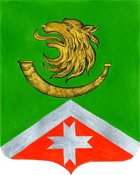 13 января  2021 года №61